            КАРАР                                                                   ПОСТАНОВЛЕНИЕ    22 сентябрь 2015 й.                          № 42                      22 сентября 2015г. Об утверждении Порядка  проведения оценки эффективности муниципальных программ администрации сельского поселения Зильдяровский сельсовет муниципального района Миякинский район   Республики БашкортостанВ целях обеспечения эффективного использования бюджетных и организационных ресурсов путем совершенствования системы программно-целевого управления , в соответствии с Постановлением Правительства Республики Башкортостан от 1 апреля 2015 г. N 111 "О порядке оценки эффективности реализации государственных программ Республики Башкортостан", руководствуясь Федеральным законом от 06.10.2003 N 131-ФЗ "Об общих принципах организации местного самоуправления в Российской Федерации", Уставом сельского поселения Зильдяровский сельсовет муниципального Миякинский район Республики Башкортостан, п о с т а н о в л я ю:1.Утвердить Порядок проведения оценки эффективности муниципальных программ сельского поселения Зильдяровский сельсовет муниципального Миякинский район Республики Башкортостан (далее - Порядок) согласно Приложению.         2. Обнародовать настоящее Постановление на информационном стенде администрации сельского поселения Зильдяровский сельсовет муниципального района Миякинский район Республики Башкортостан по адресу: Республика Башкортостан, Миякинский район, с. Зильдярово, ул. Дружбы, 12 и разместить на официальном сайте по адресу: http:// spzildyarovski.ru3.Контроль за исполнением настоящего постановления оставляю за собой.Глава сельского поселения                                                              З.З.Идрисов                                                      Приложение                                                       к постановлению                                                       главы сельского поселения                                                      Зильдяровский сельсовет		 			                   муниципального района						       Миякинский район					                    Республики Башкортостан № 42 от 22.09.2015г.Порядок проведения оценки эффективности муниципальных программ сельского поселения Зильдяровский сельсовет муниципального района Миякинский район                                 Республики Башкортостан1. Общие положения1.1. Порядок оценки эффективности реализации муниципальных программ сельского поселения Зильдяровский сельсовет муниципального района Миякинский район Республики Башкортостан (далее - Порядок) разработан во исполнение пункта 3 статьи 179 Бюджетного кодекса Российской Федерации, в соответствии с пунктом 6.13 Порядка разработки, реализации и оценки эффективности государственных программ Республики Башкортостан, утвержденного постановлением Правительства Республики Башкортостан от 7 апреля 2014 года N 151 (с изменениями, внесенными постановлением Правительства Республики Башкортостан от 1 июля 2014 года N 296),в соответствии с Постановлением Правительства Республики Башкортостан от 1 апреля 2015 г. N 111 "О порядке оценки эффективности реализации государственных программ Республики Башкортостан» и устанавливает последовательность проведения и критерии оценки эффективности реализации муниципальных программ сельского поселения Зильдяровский сельсовет муниципального района Миякинский район Республики Башкортостан (далее - муниципальные программы), позволяющие определить их эффективность и степень достижения их целей и задач.1.2. Результаты оценки служат основой для принятия управленческих решений по дальнейшей реализации муниципальных программ сельского поселения Зильдяровский сельсовет муниципального района Миякинский район Республики Башкортостан1.3. Эффективность реализации муниципальных программ сельского поселения Зильдяровский сельсовет муниципального района Миякинский район Республики Башкортостан определяется путем оценки:степени достижения плановых значений целевых индикаторов и показателей муниципальных программ;степени реализации подпрограмм и республиканских целевых программ, входящих в состав муниципальных программ;степени соответствия финансовых затрат на реализацию подпрограмм запланированному уровню затрат.1.4. Оценка эффективности реализации муниципальных программ является стандартной, неотъемлемой процедурой программно-целевого управления.  Оценка эффективности реализации муниципальных программ осуществляется в два этапа:на первом этапе осуществляется оценка эффективности реализации подпрограмм, которая определяется с учетом выявления степени достижения плановых значений целевых индикаторов и показателей подпрограмм, степени реализации мероприятий подпрограмм, оценки степени соответствия запланированному уровню затрат;на втором этапе осуществляется оценка эффективности реализации муниципальной  программы, которая определяется с учетом выявления степени достижения плановых значений целевых индикаторов и показателей муниципальной программы.2. Критерии, применяемые для оценки эффективности реализации муниципальной программы2.1. Система комплексных критериев (К;), используемых для оценки эффективности реализации муниципальной программы, включает три критерия:K1 - степень реализации муниципальной й программы;К2 - эффективность реализации подпрограмм муниципальной программы;К3 - контроль за ходом реализации государственной программы.2.2. Весовые коэффициенты значимости критериев составляют:степень реализации муниципальной программы - 0,4;эффективность реализации подпрограммы - 0,4;контроль за ходом реализации муниципальной программы - 0,2.3. Интегральная оценка эффективности реализации муниципальной программы3.1. Эффективность реализации  муниципальной программы (Эмп) оценивается в зависимости от значений критериев по следующей формуле:Эмп = 0,4 * К1 + 0,4 * К2 + 0,2 * К33.2. Рассчитанное значение интегральной оценки (Эмп) сопоставляется с качественной шкалой, приведенной в следующей таблице:Шкала показателей интегральной оценки эффективности реализации муниципальной  программ (Эмп)3.3. Критерий степени реализации муниципальной программы K1 рассчитывается по следующей формуле:                  n     K1=∑ 1 = 1 СДИмп i ,где:СДИмп i - степень достижения планового значения каждого целевого индикатора и показателя, характеризующего цели и задачи муниципальной программы;n - количество целевых индикаторов и показателей муниципальной программы.3.3.1. Степень достижения планового значения каждого целевого индикатора и показателя, характеризующего цели и задачи муниципальной программы, СДИмпi для целевых индикаторов и показателей, желаемой тенденцией развития которых является увеличение значений определяется по следующей формуле:СДИмп i = Иф / Ипл * kгп i,где:Иф - значение целевого индикатора и показателя, характеризующего цели и задачи муниципальной программы, фактически достигнутое на конец отчетного периода;Ипл - плановое значение целевого индикатора и показателя, характеризующего цели и задачи муниципальной программы;kмп i - весовой коэффициент, экспертно определяющий значимость i-того целевого индикатора и показателя муниципальной программы. Значения данных коэффициентов устанавливаются ответственным исполнителем муниципальной программы. Сумма значений коэффициентов всех целевых индикаторов и показателей муниципальной программы равна 1.3.3.2. При расчете степени достижения планового значения индикатора и показателя СДИмп i для целевых показателей и индикаторов, желаемой тенденцией развития которых является снижение значений (например, смертность, заболеваемость, травматизм и т. д.), расчет осуществляется по формуле:СДИмп i = Ипл / Иф * kмп i,При использовании данных формул в случаях, если Иф / Ипл (Ипл / Иф) больше 1, данные значения принимаются равными 1.Относительно целевых индикаторов и показателей муниципальной программы (подпрограммы), имеющих "не расчетное" значение (например, рейтинги), применяется бинарная система исчисления, при которой Ипл определяется равным 1, Иф определяется:равным 1 - в случае, если фактическое значение целевого индикатора и показателя равно либо качественно превышает плановое значение;равным 0 - в случае, если фактическое значение целевого индикатора и показателя качественно ниже (хуже) планового значения.3.4. Критерий эффективности реализации подпрограмм муниципальной программы К2 рассчитывается по формуле:                            m К2 = СРпп * ( ∑  i =1 (Эис пп i * k i) + ( Эис пор * k i)),где:СРпп - степень реализации подпрограмм;Эис пп i - эффективность использования финансовых ресурсов при реализации i-той подпрограммы, за исключением подпрограммы, обеспечивающей реализацию муниципальной программы;Эис пор - эффективность использования финансовых ресурсов при реализации подпрограммы, обеспечивающей реализацию муниципальной программы;k i - весовой коэффициент, экспертно определяемый и отражающий значимость i-той подпрограммы. Значения данных коэффициентов устанавливаются ответственным исполнителем муниципальной программы. Сумма значений коэффициентов подпрограмм муниципальной программы равна 1;m - количество подпрограмм муниципальной программы, за исключением подпрограммы, обеспечивающей реализацию муниципальной программы.3.4.1. Степень реализации подпрограмм СРпп определяется по формуле:                  n            ∑ 1 - 1 СДИппi   ,гдеСРпп=   mСДИппi - степень достижения планового значения каждого целевого индикатора и показателя, характеризующего цели и задачи подпрограммы;m - количество подпрограмм, за исключением подпрограммы, обеспечивающей реализацию муниципальной программы;n - количество целевых индикаторов и показателей i-той подпрограммы.3.4.2. Степень достижения планового значения каждого целевого индикатора и показателя, характеризующего цели и задачи подпрограммы, СДИппi для целевых показателей и индикаторов, желаемой тенденцией развития которых является увеличение значений, определяется по формуле:СДИпп i = Ипп ф / Ипп пл * kпп i,где.Ипп ф - значение целевого индикатора и показателя, характеризующего цели и задачи подпрограммы, фактически достигнутое на конец отчетного периода;Ипп пл - плановое значение целевого индикатора и показателя, характеризующего цели и задачи подпрограммы;kпп i - весовой коэффициент, экспертно определяемый и отражающий значимость i-того целевого индикатора и показателя подпрограммы. Значения данных коэффициентов устанавливаются ответственным исполнителем муниципальной  программы. Сумма значений коэффициентов всех целевых индикаторов и показателей соответствующей подпрограммы равна 1.При расчете степени достижения планового значения индикатора и показателя СДИпп i для целевых показателей и индикаторов, желаемой тенденцией развития которых является снижение значений, расчет осуществляется по формуле:СДИпп i = Ипп пл / Ипп ф * kпп i,При использовании данных формул в случаях, если Ипп ф / Ипп пл (Ипп пл / Ипп ф) больше 1, данные значения принимаются равными 1.3.4.3. Расчет Эис пп i показывает баланс выполнения мероприятий и соответствие финансовых затрат на реализацию подпрограмм запланированному уровню затрат, вследствие чего расчет может быть использован для принятия соответствующих управленческих решений, применяемых в отношении оцениваемой муниципальной программы. При равномерном расходовании средств исходя из запланированных мероприятий значение показателя эффективности использования финансовых ресурсов при реализации i-той подпрограммы, за исключением подпрограммы, обеспечивающей реализацию муниципальной программы, будет равным 1. Отклонение показателя от данного значения свидетельствует об отсутствии сбалансированного механизма реализации мероприятий подпрограммы.3.4.3.1. Эффективность использования финансовых ресурсов при реализации i-той подпрограммы, за исключением подпрограммы, обеспечивающей реализацию муниципальной программы (Эис пп i), определяется по формуле:Эис пп i = СРм / (Vфакт / Vпл бо),где:СРм - степень реализации мероприятий подпрограммы, финансируемых за счет всех источников;Vфакт - объем фактических расходов на реализацию подпрограммы в отчетном году за счет всех источников финансирования;Vпл бо - объем плановых расходов на финансовое обеспечение реализации подпрограммы в отчетном году.3.4.3.2. Эффективность использования финансовых ресурсов при реализации подпрограммы, обеспечивающей реализацию муниципальной  программы (Эис пор), определяется по формуле:Эис пор = СРм пор /(Vфакт / Vпл бо),где:СРм пор - степень реализации мероприятий муниципальной  программы, реализуемых без выделения финансовых средств;Vфакт - объем фактических расходов на реализацию подпрограммы, обеспечивающей реализацию муниципальной программы, в отчетном году за счет всех источников финансирования;Vпл бо - объем плановых расходов на финансовое обеспечение реализации подпрограммы, обеспечивающей реализацию муниципальной программы, в отчетном году.В качестве объема плановых расходов из бюджета сельского поселения  указывается объем утвержденных по состоянию на 31 декабря отчетного года лимитов бюджетных обязательств.В качестве объема плановых расходов за счет иных источников указываются данные по объемам расходов, предусмотренным за счет соответствующих источников на финансовое обеспечение реализации подпрограммы в соответствии с действующей на момент проведения оценки эффективности редакцией муниципальной программы.При использовании данной формулы в случаях, если Эис пп i > 1, значение Эис пп i принимается равным 1.3.4.3.3. Дополнительно в целях принятия соответствующих управленческих решений путем анализа эффективности планирования финансовых ресурсов при реализации подпрограмм справочно рассчитывается отношение объема плановых расходов на финансовое обеспечение реализации подпрограммы в отчетном году (объема плановых расходов на финансовое обеспечение реализации подпрограммы, обеспечивающей реализацию муниципальной программы, в отчетном году) к объему запланированных финансовых средств на реализацию подпрограммы (Vпл бо / Vпл, где Vпл бо - объем плановых расходов на финансовое обеспечение реализации подпрограммы в отчетном году, Vпл - объем финансирования подпрограммы, предусмотренный на реализацию муниципальной программы в нормативном правовом акте, утверждающем муниципальной программу, по состоянию на 1 января отчетного года).3.4.4. Степень реализации мероприятий рассчитывается по мероприятиям, финансируемым за счет всех источников финансирования, и мероприятиям, реализуемым без выделения финансовых средств.3.4.4.1. Степень реализации мероприятий, реализуемых за счет всех источников финансирования, i-той подпрограммы, за исключением подпрограммы, обеспечивающей реализацию муниципальной программы, определяется по формуле:СРм = Мвып / Мобщ,где:Мвып - количество реализуемых за счет всех источников финансирования мероприятий подпрограммы, выполненных в полном объеме, из числа мероприятий, запланированных к реализации в отчетном году;Мобщ - общее количество реализуемых за счет всех источников финансирования мероприятий подпрограммы, планируемых к реализации в отчетном году.3.4.4.2. Степень реализации мероприятий муниципальной программы, реализуемых без выделения финансовых средств СРМ пор, определяется по формуле:СРм пор = Мвып / Мобщ,где:Мвып - количество мероприятий муниципальной программы, реализуемых без выделения финансовых средств, выполненных в полном объеме, из числа таких мероприятий, запланированных к реализации в отчетном году;Мобщ - общее количество мероприятий муниципальной   программы, реализуемых без выделения финансовых средств, планируемых к реализации в отчетном году.3.5. Расчет весовых коэффициентов производится централизованной бухгалтерией муниципального района Миякинский район Республики Башкортостан.3.6. Критерий контроля хода реализации государственной программы К3 определяется следующим образом:            n К3 = ∑ i  = 1(z i* ∑ kп i кв),  где:z i - весовой коэффициент первичного критерия;kп i кв - ежеквартальное значение первичного критерия;n - количество первичных критериев.Система оценок по критерию контроля хода реализации муниципальной программы К3 приведена в таблице 1.Таблица 1Система оценок по критерию контроля хода реализации государственной программы К3Ежеквартальное значение первичного критерия "Качество и полнота представляемой отчетности о реализации муниципальной программы" принимается равным 0,25 в случае, если отчетность о реализации муниципальной программы, представленная ответственным исполнителем, соответствует требованиям, установленным Порядком разработки, реализации и оценки эффективности государственных программ Республики Башкортостан, утвержденным постановлением Правительства Республики Башкортостан от 7 апреля 2014 года N 151 (с изменениями, внесенными постановлением Правительства Республики Башкортостан от 1 июля 2014 года N 296), в том числе содержит полную информацию по установленным формам отчетности.4. Рассмотрение итогов проведения оценки эффективности реализации муниципальной программ4.1. Ответственный исполнитель муниципальной программы ежегодно до 1 марта года, следующего за отчетным, представляет в уполномоченный орган расчет и полученные значения интегральной оценки эффективности реализации муниципальной программы, в том числе значения весовых коэффициентов, экспертно определяющих значимость подпрограмм и целевых индикаторов и показателей муниципальной программы (подпрограмм) в составе годового отчета об итогах реализации и оценки эффективности реализации муниципальной программы.4.2. По муниципальной программе, срок реализации которой завершился в отчетном году, оценка эффективности реализации муниципальной программы проводится по итогам отчетного года, а также за весь период реализации муниципальной программы. При оценке эффективности муниципальной программы за весь период ее реализации ответственный исполнитель муниципальной программы дополнительно представляет в уполномоченный орган основные сведения о реализации муниципальной программы, подпрограмм (достижении целевых индикаторов и показателей, выполнении мероприятий, соответствии финансовых затрат на реализацию подпрограмм запланированному уровню затрат) за весь период ее реализации.4.2.1. Оценка эффективности реализации муниципальной программы за весь период рассчитывается в соответствии с настоящим Порядком только по критериям K1 и К2 (значение критерия К3 принимается равным 1), при этом степень достижения плановых значений целевых индикаторов и показателей, характеризующих цели и задачи муниципальной программы (подпрограммы), учитывается на уровне значения последнего года реализации муниципальной программы, а степень реализации мероприятий подпрограмм и степень соответствия финансовых затрат на реализацию подпрограмм запланированному уровню затрат учитываются за весь период реализации муниципальной программы. Критерий эффективности реализации муниципальной программы за весь период ее реализации К2 рассчитывается по формуле:К2 = СРпп * Э ис мп о,где:СРпп - степень реализации подпрограмм;Э ис мп о - эффективность использования финансовых ресурсов муниципальной программы за весь период ее реализации.4.2.2. Эффективность использования финансовых ресурсов муниципальной программы за весь период ее реализации (Э ис мп о) рассчитывается по формуле:Э ис мп о=   мСРм о         ,где                    Vфакт\ Vпл боСРм о - степень реализации мероприятий подпрограмм за весь период реализации муниципальной программы;Vфакт - объем фактических расходов на реализацию муниципальной программы за весь период ее реализации за счет всех источников финансирования;Vпл бо - объем плановых расходов на финансовое обеспечение реализации муниципальной программы за весь период ее реализации.4.2.3. Мероприятие может считаться выполненным в полном объеме при достижении следующих результатов:мероприятие, реализуемое единожды за период реализации муниципальной программы, считается выполненным в полном объеме при достижении планового значения его непосредственного результата реализации;мероприятие, непосредственный результат реализации которого имеет ежегодное конечное значение, считается выполненным в полном объеме, если значение непосредственного результата достигнуто в 80% случаев реализации муниципальной программы;мероприятие, реализация которого осуществляется более 1 года, считается выполненным в полном объеме при достижении конечного планового значения его непосредственного результата.4.3. Формирование итогов оценки эффективности реализации муниципальной программ, а также принятие соответствующих решений по ним осуществляются в соответствии с пунктами 6.13-6.15 Порядка разработки, реализации и оценки эффективности государственных программ Республики Башкортостан, утвержденного постановлением Правительства Республики Башкортостан от 7 апреля 2014 года N 151 (с изменениями, внесенными постановлением Правительства Республики Башкортостан от 1 июля 2014 года N 296).4.4. Итоги оценки эффективности реализации муниципальной программы используются ответственным исполнителем для формирования проекта нормативно правового акта администрации сельского поселения о внесении изменений в муниципальную программу. Ответственный исполнитель обеспечивает внесение данного проекта на рассмотрение в Совет сельского поселения не позднее 15 мая года, предшествующего очередному финансовому году.4.5. Основные сведения об оценке эффективности реализации муниципальных программ, их подпрограмм, достижении целевых индикаторов и показателей, выполнении мероприятий, соответствии финансовых затрат на реализацию подпрограмм запланированному уровню затрат муниципальных программ ежегодно размещаются администрацией сельского поселения  на его официальном сайте в сети Интернет и размещается на информационном стенде.* В случае непредставления ответственным исполнителем ежеквартального (годового) отчета о реализации муниципальной программы значение kпi кв принимается равным 0.Башkортостан РеспубликаhыМиәкә районы муниципаль районының Елдәр ауыл советы ауыл биләмәhе Хакимиәте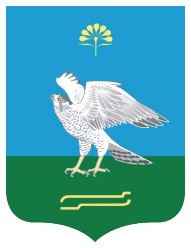 Республика БашкортостанАдминистрация сельского поселения Зильдяровский сельсовет муниципального района Миякинский районЧисленное значение оценки эффективности реализации государственной программы (Эмп)Качественная характеристика программы0,85 < Эмпэффективность программы высокая0,75 < Эмп < 0,85эффективность программы средняя0,65 < Эмп < 0,75эффективность программы удовлетворительнаяЭмп < 0,65эффективность программы неудовлетворительнаяN п/пФормулировка первичного критерияВесовой коэффициентziПараметры оценки первичного критерия*Ежеквартальное значение критерия kпi кв    12345    1Своевременность представляемой отчетности о реализации муниципальной программы           0,4ежеквартальный отчет (годовой отчет) представлен при соблюдении установленных сроков0,25    1Своевременность представляемой отчетности о реализации муниципальной программы           0,4ежеквартальный отчет (годовой отчет) представлен с нарушением установленных сроков0    2Качество и полнота представляемой отчетности о реализации муниципальной программы           0,6ежеквартальный (годовой) отчет соответствует установленным требованиям0,25    2Качество и полнота представляемой отчетности о реализации муниципальной программы           0,6ежеквартальный (годовой) отчет не соответствует установленным требованиям0